ALLEGATO 1: FAC SIMILE DOMANDA DI AMMISSIONE Bando di mobilità ai sensi dell’art. 30, comma 2 bis, del D.lgs. n. 165/2001 e s.m.i. nell’ambito della procedura per l’assunzione di n. 2 unità di personale a tempo pieno e indeterminato nel profilo professionale di Istruttore Direttivo Tecnico, cat. di accesso D, posiz. econ. D1, del vigente CCNL comparto delle Regioni ed Autonomie Locali.AL COMUNE DI MONTALTO DI CASTRO UFFICIO PERSONALE Piazza G. Matteotti n. 11, 01014 Montalto di Castro (VT) Il/La sottoscritto/a ___________________________________________________________, nato/a ____________________________________________________ il ____________________ a ______________________________ (Prov. _____), C. F. n. ______________________________________, residente a _______________________ in Piazza/Via _________________________________________ _______________________________________ n. ________ cap. ________________ (Prov. _____)C H I E D Edi essere ammesso/a a partecipare al bando di mobilità ai sensi dell’art. 30, comma 2 bis, del D.lgs. n. 165/2001 e s.m.i. nell’ambito della procedura per l’assunzione di n. 2 unità di personale a tempo pieno e indeterminato nel profilo professionale di Istruttore Direttivo Tecnico, cat.di accesso D, posiz. econ. D1, del vigente CCNL comparto delle Regioni ed Autonomie Locali. A tal fine, conscio/a delle sanzioni previste dall’art. 76 del D.P.R. 445/2000 e s.m.i. per le ipotesi di falsità in atti e dichiarazioni mendaci, ai sensi e per gli effetti degli artt. 46 e 47 del D.P.R. 445/2000, D I C H I A R A di essere cittadino/a italiano oppure di essere cittadino _____________________________;  di essere iscritto/a nelle liste elettorali del Comune di _______________________;  di non avere riportato condanne penali e di non avere procedimenti penali in corso;  assenza di provvedimenti disciplinari a proprio carico nell'ultimo biennio precedente alla scadenza del bando;idoneità fisica all’impiego; di essere in possesso del titolo di studio di cui all’art. 1 del bando in oggetto: Lauree  Magistrali  della Classe  (DM 270/04):____________________________________________________________ conseguito nell’anno  ______________________________ presso ________________________________________________________ ___________________________________________________________________________________________ oppure Lauree Specialistiche della Classe (DM 509/99) ______________________________ ___conseguito ________________________ provvedimento di equipollenza n. _______________________________________; oppure  Diploma di Laurea (DL) vecchio ordinamento equiparati ad una delle classi di Laurea magistrale __________________________________________________________________________________________; Possesso della patente di guida cat. B in corso di validità; di trovarsi in servizio con inquadramento a tempo indeterminato, nel profilo professionale di Istruttore Direttivo Tecnico, Cat. D di accesso , posiz. econ. D1, presso una Pubblica Amministrazione di cui all’art. 1, comma 2, del D.Lgs. 165/2001 e s.m.i., soggetta a limitazione diretta e specifica delle assunzioni ai sensi dell’art. 1, comma 47, della Legge 311/2004 e s.m.i., di seguito indicata: __________________________________________________;  essere in possesso del nulla osta dell’Amministrazione di provenienza al trasferimento per mobilità volontaria ovvero di una attestazione del proprio Ente che tale nulla osta non è necessario. di aver superato il periodo di prova presso l'Amministrazione di appartenenza;  di avere conoscenza della lingua straniera inglese o francese e dell’uso delle apparecchiature e delle applicazioni informatiche più diffuse; Il/La sottoscritto/a autorizza che i dati personali forniti siano raccolti ai sensi della D. Lgs. n. 196/2003 “Codice in materia di protezione dei dati personali”, come modificata ed integrata dal D. Lgs. n. 101/2018 e del Regolamento Generale sulla Protezione dei Dati - Regolamento UE 2016/679 presso il Comune di Montalto di Castro per le finalità di gestione della selezione pubblica e trattati, anche successivamente, per le medesime finalità, anche in caso di eventuale comunicazione a terzi. fisiIl/La sottoscritto/a accetta in modo incondizionato tutte le norme previste dal bando in oggetto. Il/La sottoscritto/a chiede che ogni comunicazione sia trasmessa al seguente indirizzo: __________________________________________________________________________________________; Il/La sottoscritto/a dichiara di avere il seguente recapito telefonico __________________________________ ___ed indirizzo di posta elettronica _____________________________________________________________; Il/La sottoscritto/a allega: a) la fotocopia di un documento di riconoscimento ai sensi dell’art. 35 del D.P.R. 445/2000; b) nulla osta dell’Amministrazione di provenienza al trasferimento per mobilità volontaria ovvero di una attestazione del proprio Ente che tale nulla osta non è necessario;c) la dichiarazione del trattamento economico fondamentale annuo in godimento con indicazione delle voci fisse e continuative che lo compongono, rilasciata dall’Ente di appartenenza; d) il curriculum vitae in formato europeo redatto in carta semplice, datato e sottoscritto; e) il titolo di studio di cui all’art. 1 del bando ovvero la copia del provvedimento di equipollenza-equiparazione; f) l’elenco dettagliato debitamente sottoscritto di tutta la documentazione inserita nella busta di domanda. ______(luogo)___________, lì ______(data)____ FIRMA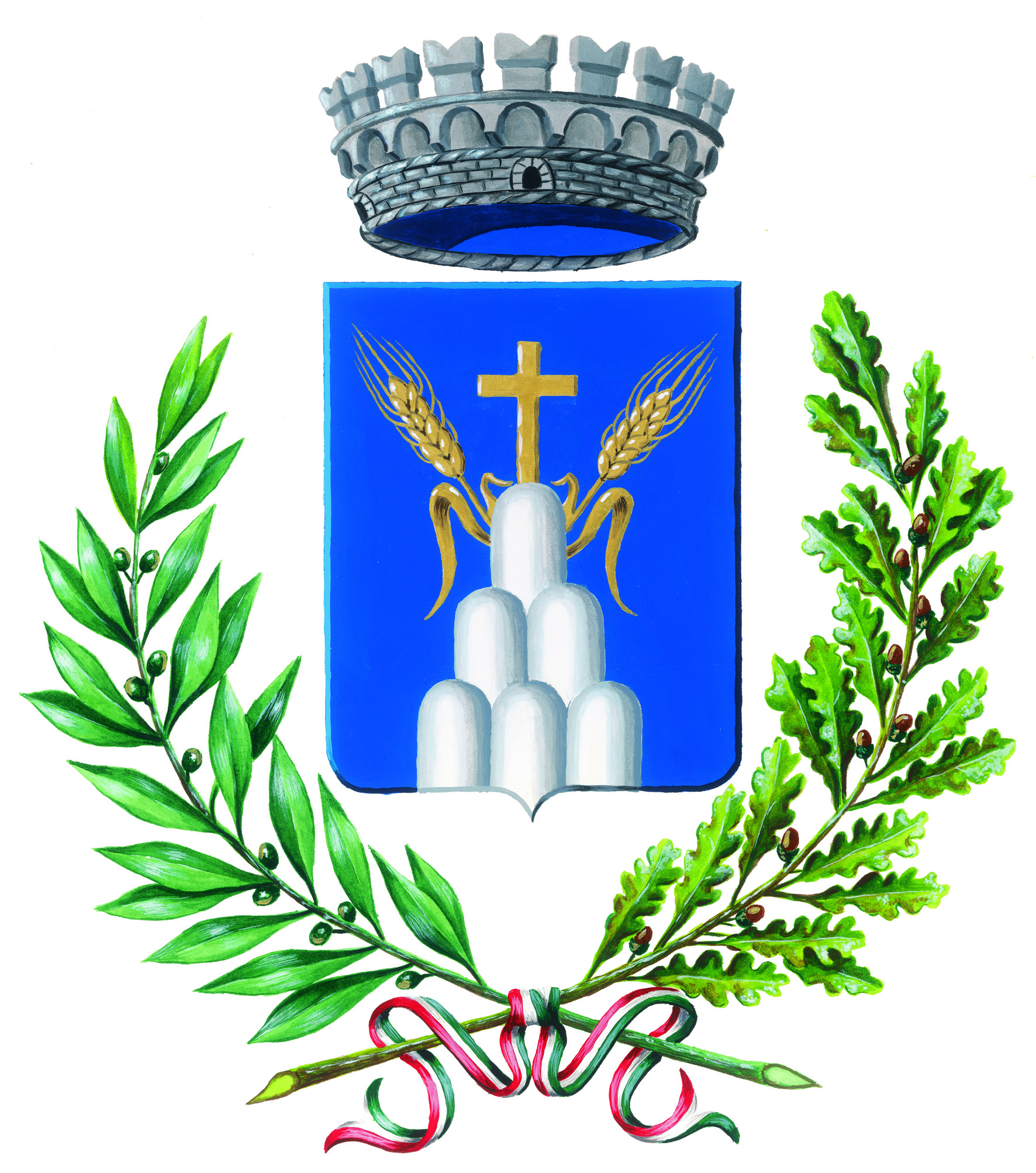 COMUNE DI MONTALTO DI CASTROProvincia di ViterboSERVIZIO RAGIONERIA - PERSONALE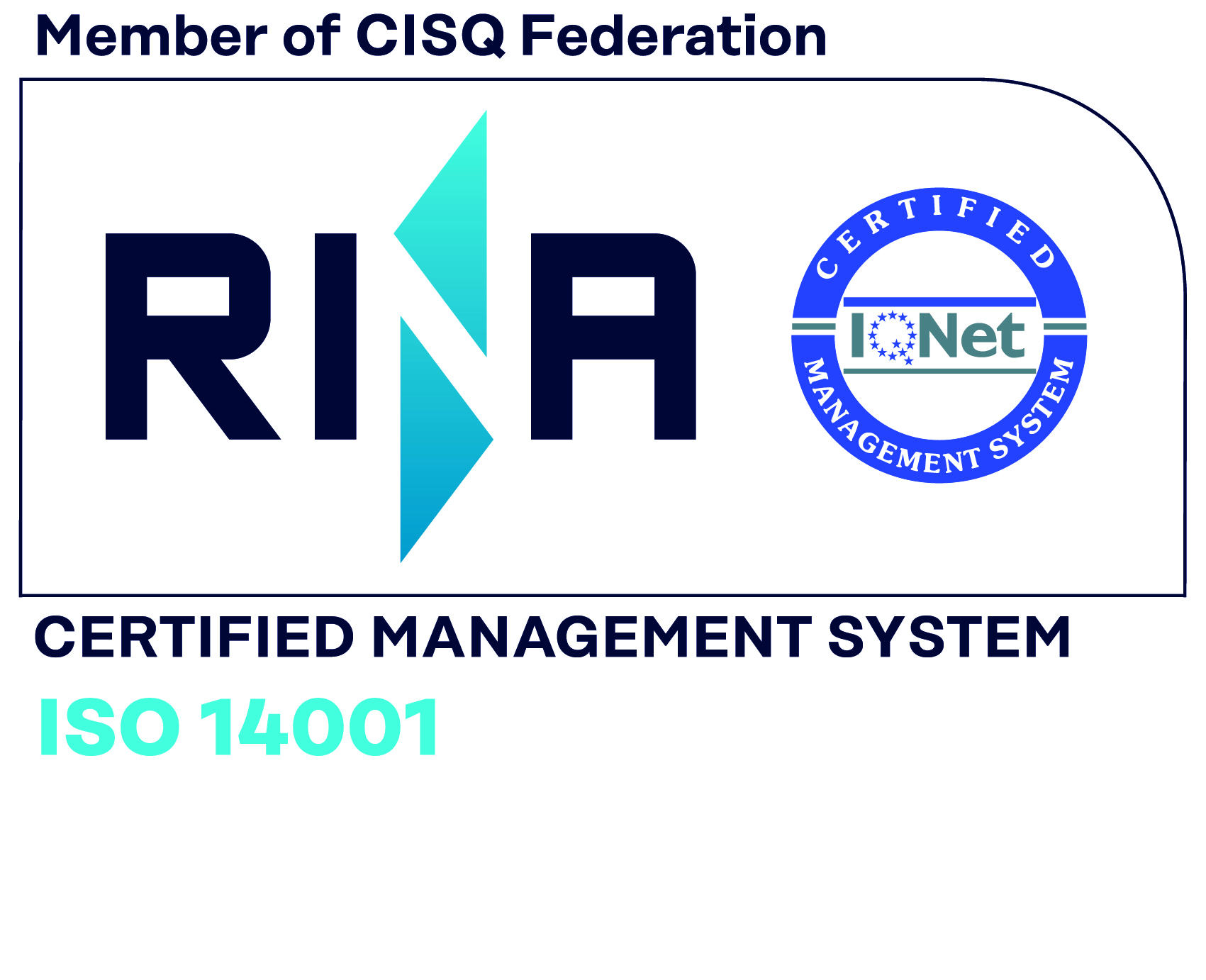 